Application for a Prospective Graduate Student Visitation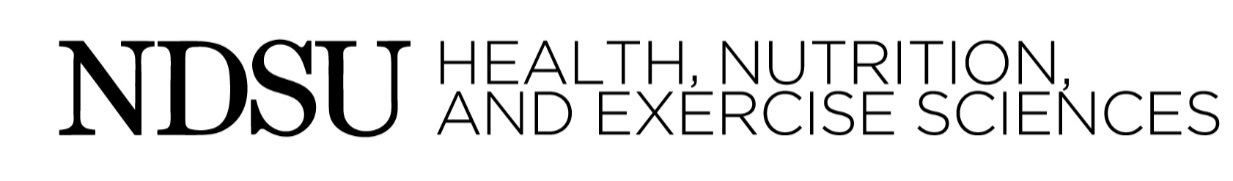 The Department of Health, Nutrition, and Exercise Sciences (HNES) at North Dakota State University (NDSU) is seeking applications for a Prospective Graduate Student Visitation, in which selected students will be invited to campus to meet future mentors, faculty, current graduate students, learn about the doctoral/masters programs, assistantship/fellowship opportunities, and experience the surrounding community. The graduate visitation program will take place in October of each year. Further information on the exact dates of the program will be announced in early fall. The amount of funding each student will receive will vary based on total available funding and the location of the student relative to NDSU. Priority is given to those interested in the PhD program in Exercise Science and Nutrition, but prospective Masters level students are also encouraged to apply. To qualify for this unique experience you must:Meet all requirements for admission to the PhD program in Exercise Science and Nutrition (http://www.ndsu.edu/hnes/phd_in_exercise_science_and_nutrition) or one of the Master’s degree options in the HNES Department (Athletic Training MATrg; Post-professional  M.S. in Athletic Training; Dietetics; Exercise/Nutrition Science or Leadership in Physical Education and Sport).  Complete the information below (by September 5th, 2014) and email this form to: Ronda Klubben, Academic Assistant, Ronda.Klubben@ndsu.edu Student Information:Name:Address: City/State/Zip:Phone Number:Email: Have you submitted an application to a HNES program? 		 Yes 		No 	Undergraduate Major and GPA: Masters Area of Concentration and GPA (if applicable):GRE scores:	Specific program of interest:Potential faculty advisor:Brief description of research interests:Score	PercentileVerbalQuantitativeAnalytical Writing